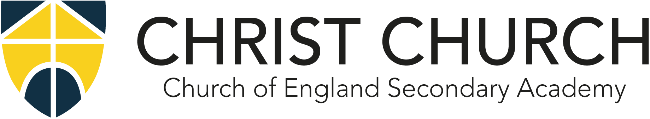 Equality Objectives 2023 - 2026ObjectiveEquality StrandTarget GroupsActionWho is responsible:Dates to and from:Success indicatorsProgress(RAG)Date review by LABObjective 1: To monitor and analyse pupil achievement, including attendance, by race, gender and disability and act on any trends or patterns in the data that require additional support for pupils. RaceSexDisabilitySENDEALGirlsBoysFSMData systems monitor collate information on groups so trends can be identified and actionedSENDCo actions strategies to improve outcomes of students with SEND/EAL.DHT actions strategies to improve attendance of students.SLT LABMarch 2023 – March 2026Analysis of school data demonstrates that the gap is narrowing for equality groupsAutumn 2023Objective 2: To raise levels of attainment in core subjects for vulnerable learners. RaceSexDisabilitySENDEALGirlsBoysFSMData systems for each subject and reading monitor and collate information on groups so trends can be identified and actioned. Head of Eng, Literacy, Maths and Science action strategies to improve student outcomes. SLTHoCoreHoLiteracyMarch 2023 – March 2026Analysis of school data demonstrates that the gap is narrowing in attainment for Math, Eng (inc Reading) and Science for equality groups. Autumn 2023Objective 3: To review levels of parental and pupil understanding of diversity both in school and in the wider community to ensure equity and fairness in access and engagement.RaceReligion/beliefSexual orientationDisabilityWhole schoolA robust RE syllabus based on a core understanding of the Christian faith is delivered, supported by an understanding of the similarities and differences in other faiths. Displays in the classroom and corridors promote diversity in terms of race, gender and ethnicity. Curriculum areas will promote role models and sufficient individuals that students are able to relate to positively to identify, and reflect diversity of race, gender and disability. Enrichment opportunities are planned to promote a wider understanding of inclusivity with barriers removed so all students can access. The library will represent a range of books that support diversity. The school will celebrate recognition for inclusivity practice through external recognition; Educate & Celebrate, Rights Respecting School and the Quality Inclusion Mark. Increase in parent communication and forums providing important opportunities to share, educate and celebrate with the whole community. SLTTeachersSupport staffLABMarch 2023 – March 2026Ongoing increased awareness of different communities. Evidenced through teachers planning, pupil questionnaires and parent voice. Display work and resources in school reflect diversity. Student council groups. External recognition. Autumn 2023